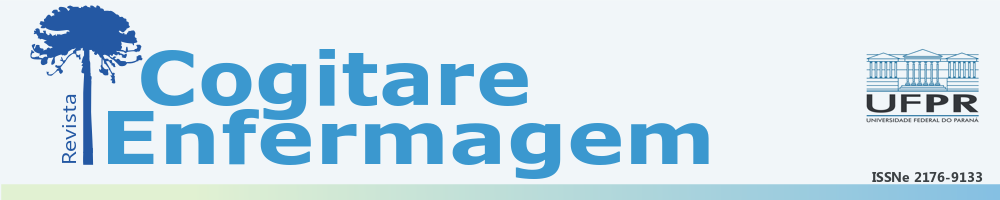 PÁGINA DE IDENTIFICAÇÃOOrientações: Fazer o download do modelo disponibilizado pela revista, preenchê-lo cuidadosamente, salvar e anexá-lo como documentos suplementares no processo de submissãoAtenção! Em caso de o artigo ter origem em dissertação ou tese deverá conter asterisco (*) ao final do títuloPARA PREENCHIMENTO DA REVISTA COGITARE ENFERMAGEMTítulo do ArtigoDIÁLOGO SOBRE DOAÇÃO DE ÓRGÃOS E TECIDOS: GAMIFICATION NA EDUCAÇÃO PERMANENTE EM SAÚDECategoria do Artigo☒Artigo Original☐Revisão☐Reflexão☐Comunicação Livre☐Relato de experiência/caso☐EditorialO artigo foi extraído de tese ou dissertação?O artigo foi extraído de tese ou dissertação?☐*Artigo extraído da dissertação do mestrado “título da dissertação”, Instituição, cidade, sigla do Estado, país, ano de defesa.*Artigo extraído da tese de doutorado “título da tese”, Instituição, cidade, sigla do Estado, país, ano de defesa.☒Artigo NÃO foi extraído de dissertação ou tese.Dados dos AutoresDados dos AutoresDados dos AutoresDados dos AutoresNome completoORCIDAfiliação dos autores Contribuições dos autoresLucas Vinícius de Limahttps://orcid.org/0000-0002-9582-9641Universidade Estadual de Maringá, Programa de Pós-Graduação em Enfermagem, Maringá, PR, Brasil☒ Contribuições substanciais para a concepção ou desenho do estudo; ou a aquisição, análise ou interpretação de dados do estudo;☒ Elaboração e revisão crítica do conteúdo intelectual do estudo;☒ Aprovação da versão final do estudo a ser publicado. (Obrigatório para todos os autores)☒ Responsável por todos os aspectos do estudo, assegurando as questões de precisão ou integridade de qualquer parte do estudo☐Outros. Especifique:       Gabriel Pavinatihttps://orcid.org/0000-0002-0289-8219Universidade Estadual de Maringá, Programa de Pós-Graduação em Enfermagem, Maringá, PR, Brasil☒ Contribuições substanciais para a concepção ou desenho do estudo; ou a aquisição, análise ou interpretação de dados do estudo;☒ Elaboração e revisão crítica do conteúdo intelectual do estudo;☒ Aprovação da versão final do estudo a ser publicado. (Obrigatório para todos os autores)☐ Responsável por todos os aspectos do estudo, assegurando as questões de precisão ou integridade de qualquer parte do estudo☐Outros. Especifique:       Luciane de Assis Rocha Gonçalveshttps://orcid.org/0000-0003-0849-1513Prefeitura Municipal de Jandaia do Sul, Secretaria Municipal de Educação, Jandaia do Sul, PR, Brasil Contribuições substanciais para a concepção ou desenho do estudo; ou a aquisição, análise ou interpretação de dados do estudo;☒ Elaboração e revisão crítica do conteúdo intelectual do estudo;☒ Aprovação da versão final do estudo a ser publicado. (Obrigatório para todos os autores)☐ Responsável por todos os aspectos do estudo, assegurando as questões de precisão ou integridade de qualquer parte do estudo☐Outros. Especifique:       Carlos Alexandre Curylofo Corsi	https://orcid.org/0000-0002-2983-1436 Universidade de São Paulo, Hospital das Clínicas da Faculdade de Medicina de Ribeirão Preto, Ribeirão Preto, SP, Brasil Contribuições substanciais para a concepção ou desenho do estudo; ou a aquisição, análise ou interpretação de dados do estudo;☒ Elaboração e revisão crítica do conteúdo intelectual do estudo;☒ Aprovação da versão final do estudo a ser publicado. (Obrigatório para todos os autores) Responsável por todos os aspectos do estudo, assegurando as questões de precisão ou integridade de qualquer parte do estudo☐Outros. Especifique:       Ellen Catarine Cabianchi	https://orcid.org/0000-0002-8364-9336Universidade Estadual de Maringá, Hospital Universitário de Maringá, Maringá, PR, Brasil Contribuições substanciais para a concepção ou desenho do estudo; ou a aquisição, análise ou interpretação de dados do estudo;☒ Elaboração e revisão crítica do conteúdo intelectual do estudo;☒ Aprovação da versão final do estudo a ser publicado. (Obrigatório para todos os autores) Responsável por todos os aspectos do estudo, assegurando as questões de precisão ou integridade de qualquer parte do estudo☐Outros. Especifique:       Rosane Almeida de Freitashttps://orcid.org/0000-0002-0398-0070 Universidade Estadual de Maringá, Hospital Universitário de Maringá, Maringá, PR, Brasil Contribuições substanciais para a concepção ou desenho do estudo; ou a aquisição, análise ou interpretação de dados do estudo;☒ Elaboração e revisão crítica do conteúdo intelectual do estudo;☒ Aprovação da versão final do estudo a ser publicado. (Obrigatório para todos os autores) Responsável por todos os aspectos do estudo, assegurando as questões de precisão ou integridade de qualquer parte do estudo☐Outros. Especifique:       Vanessa Denardi Antoniassi Baldisserahttps://orcid.org/0000-0003-1680-9165Universidade Estadual de Maringá, Programa de Pós-Graduação em Enfermagem, Maringá, PR, Brasil☒ Contribuições substanciais para a concepção ou desenho do estudo; ou a aquisição, análise ou interpretação de dados do estudo;☒ Elaboração e revisão crítica do conteúdo intelectual do estudo;☒ Aprovação da versão final do estudo a ser publicado. (Obrigatório para todos os autores)☒ Responsável por todos os aspectos do estudo, assegurando as questões de precisão ou integridade de qualquer parte do estudo☐Outros. Especifique:       Artigos MulticêntricosArtigos MulticêntricosArtigos MulticêntricosArtigos Multicêntricoshttps://orcid.org/    -    -    -    Instituição, Unidade, Cidade, Sigla do Estado, País Contribuições substanciais para a concepção ou desenho do estudo; ou a aquisição, análise ou interpretação de dados do estudo; Elaboração e revisão crítica do conteúdo intelectual do estudo; Aprovação da versão final do estudo a ser publicado. (Obrigatório para todos os autores) Responsável por todos os aspectos do estudo, assegurando as questões de precisão ou integridade de qualquer parte do estudo☐Outros. Especifique:       https://orcid.org/    -    -    -    Instituição, Unidade, Cidade, Sigla do Estado, País Contribuições substanciais para a concepção ou desenho do estudo; ou a aquisição, análise ou interpretação de dados do estudo; Elaboração e revisão crítica do conteúdo intelectual do estudo; Aprovação da versão final do estudo a ser publicado. (Obrigatório para todos os autores) Responsável por todos os aspectos do estudo, assegurando as questões de precisão ou integridade de qualquer parte do estudo☐Outros. Especifique:       Informações de contatoAutor correspondente: Lucas Vinícius de LimaInstituição vinculada: Universidade Estadual de MaringáEndereço: Av. Colombo, 5790, Campus Universitário, Bloco 02 - Zona 7, Maringá - PR, 87020-900E-mail: lvl.vinicius@gmail.comRecebido em:Aprovado em:Editor associado:COMO REFERENCIAR ESTE ARTIGO: Autores. Título. Cogitare Enferm. [Internet]. 2022 [acesso em “colocar data de acesso, dia, mês abreviado e ano”]; 27. Disponível em: http://dx.doi.org/10.5380/ce.v27i0.CÓMO REFERIRSE A ESTE ARTÍCULO: Autores. Título. Cogitare Enferm. [Internet]. 2022 [acceso en “insertar fecha de acceso, día, mes y año abreviado”]; 27. Disponible: http://dx.doi.org/10.5380/ce.v27i0.HOW TO REFERENCE THIS ARTICLE: Autores. Título. Cogitare Enferm. [Internet]. 2022 [accessed “insert day, monh and year”]; 27. Available from: http://dx.doi.org/10.5380/ce.v27i0.COMO REFERENCIAR ESTE ARTIGO: Autores. Título. Cogitare Enferm. [Internet]. 2022 [acesso em “colocar data de acesso, dia, mês abreviado e ano”]; 27. Disponível em: http://dx.doi.org/10.5380/ce.v27i0.CÓMO REFERIRSE A ESTE ARTÍCULO: Autores. Título. Cogitare Enferm. [Internet]. 2022 [acceso en “insertar fecha de acceso, día, mes y año abreviado”]; 27. Disponible: http://dx.doi.org/10.5380/ce.v27i0.HOW TO REFERENCE THIS ARTICLE: Autores. Título. Cogitare Enferm. [Internet]. 2022 [accessed “insert day, monh and year”]; 27. Available from: http://dx.doi.org/10.5380/ce.v27i0.